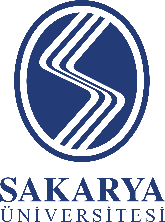 SAKARYA ÜNİVERSİTESİSAĞLIK KÜLTÜR SPOR DAİRE BAŞKANLIĞIÖĞRENCİ TOPLULUKLARI ETKİNLİK İZİN FORMUTopluluk Adı:Etkinlik Adı:Etkinlik Yeri:Seans Sayısı:     1 Seans           2 Seans             3 Seans         4 Seans                          1 Seans           2 Seans             3 Seans         4 Seans                     Tarihi / Saati:Katılımcılar:Sponsorlar:İçerik:İçerik:İçerik:Not: Üstteki bölüme düzenlemek istediğiniz etkinlik / program ayrıntılarını yazınız. Proje ise ayrıca bir proje dosyası hazırlayıp eke yerleştiriniz. Bu belgeyi başvuru dilekçesine ekleyerek başvuru yapabilirsiniz.Not: Üstteki bölüme düzenlemek istediğiniz etkinlik / program ayrıntılarını yazınız. Proje ise ayrıca bir proje dosyası hazırlayıp eke yerleştiriniz. Bu belgeyi başvuru dilekçesine ekleyerek başvuru yapabilirsiniz.Not: Üstteki bölüme düzenlemek istediğiniz etkinlik / program ayrıntılarını yazınız. Proje ise ayrıca bir proje dosyası hazırlayıp eke yerleştiriniz. Bu belgeyi başvuru dilekçesine ekleyerek başvuru yapabilirsiniz.  BULUNDUĞUMUZ ÖĞRETİM YILI İÇİNDE DÜZENLEMİŞ OLDUĞUNUZ ETKİNLİKLER   BULUNDUĞUMUZ ÖĞRETİM YILI İÇİNDE DÜZENLEMİŞ OLDUĞUNUZ ETKİNLİKLER   BULUNDUĞUMUZ ÖĞRETİM YILI İÇİNDE DÜZENLEMİŞ OLDUĞUNUZ ETKİNLİKLER 1.2.3.4.5.6.7.8.9.10.1.2.3.4.5.6.7.8.9.10.1.2.3.4.5.6.7.8.9.10.TOPLULUK YÖNETİMİTOPLULUK YÖNETİMİTOPLULUK YÖNETİMİ ÖĞRENCİ BAŞKAN ÖĞRENCİ BAŞKANAKADEMİK BAŞKANİsim / İmzaİsim / İmzaİsim / İmza